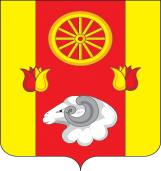                                        РОССИЙСКАЯ ФЕДЕРАЦИЯРОСТОВСКАЯ ОБЛАСТЬ РЕМОНТНЕНСКИЙ РАЙОН                           МУНИЦИПАЛЬНОЕ ОБРАЗОВАНИЕ                                                            «ПЕРВОМАЙСКОЕ СЕЛЬСКОЕ ПОСЕЛЕНИЕ»СОБРАНИЕ  ДЕПУТАТОВ ПЕРВОМАЙСКОГО СЕЛЬСКОГО                           ПОСЕЛЕНИЯ   РЕШЕНИЕ №11325 апреля 2016 года                                                                                         с. ПервомайскоеОб утверждении структуры администрации Первомайского сельского поселенияВ соответствии с частью 8 статьи 37 Федерального закона от 6 октября 2003 года № 131-ФЗ «Об общих принципах организации местного самоуправления в Российской Федерации» и статьей  32 Устава муниципального образования «Первомайское сельское поселение», Собрание депутатов Первомайского сельского поселения РЕШИЛО:Утвердить  с 01.07.2016 структуру администрации Первомайского сельского поселения (приложение 1).Признать утратившим силу Решение Собрания депутатов   Первомайского сельского поселения  от 26.12.2014 №75 «Об утверждении структуры администрации Первомайского сельского поселения». Разместить  настоящее решение на официальном сайте Первомайского сельского поселения и опубликовать в «Информационном бюллетене Первомайского сельского поселения».Глава Первомайского  сельского поселения                                             В.Ф. ШептухинПриложение 1		 к  Решению Собрания депутатов Первомайского сельского  поселения  от 25.04.2016 №113 Структура администрации Первомайского сельского поселения Ремонтненского района Ростовской области